Government of the People’s Republic of Bangladesh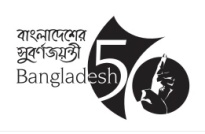 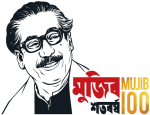 Ministry of Expatriates’ Welfare and Overseas EmploymentProbashi Kalyan Bhaban71-72 Eskaton Garden, Ramna, DhakaWelfare Branchwww.probashi.gov.bdAPPLICATION FORM FOR CIP (NRB) 2023Category 1: Foreign Currency Investment for the Industry Sector in Bangladeshক্যাটাগরী ১: শিল্পখাতে বৈদেশিক মুদ্রা বিনিয়োগকারী1.  Applicant’s Name (In Bangla) :2.  Applicant’s Name (In English): 3.  Father’s / Spouse Name (In Bangla):4. Father’s / Spouse Name (In English):5.   Mother’s Name (In Bangla):6. Mother’s Name (In English):9.   Present Address (Overseas Working place):10.  Permanent Address in Bangladesh:]]16. A. Details of Investment [July 2021-June 2022]B. Transaction details: [July 2021- June 2022]C. Other information: 17. Please tick the Appropriate Box: Terms and Conditions: I Agree with the terms & Conditions of CIP (NRB) Application and confirm that the above mentioned information is true to my knowledge. If proved otherwise, I shall be held fully responsible.  7. National ID No. 8.  Date of Birth :Day MonthYear CountryPhone-Phone-Mobile-E-mail-11. Contact Person (Applicant’s relative/nearest person) in Bangladesh and his/her Address11. Contact Person (Applicant’s relative/nearest person) in Bangladesh and his/her AddressPhone-Mobile-12.  Educational Qualification (Optional) :13.  Passport’s Details13.  Passport’s DetailsBangladesh Passport NoBangladesh Passport NoPlace of IssuePlace of IssueDate of expiryDate of expiry14. TIN :15. Period of Stay in abroadYear- Month-Name & Address of the industryAmount of investment[US Dollar]Equivalent BDTDate of TransactionBank & Branch (In Overseas)AmountNumberBank & Branch (In Bangladesh)Account NumberAmount (USD)Equivalent BDTi)ii)iii)iv)(a)Is the industry (in Bangladesh) at present running?YesNoIf No, is it under construction?YesNoIf Yes, Have you enclosed the following documents with the application [please put the tick ()]:Bill of Lading Bill of EntryLetter of CreditOthersAre you currently a loan defaulter (Bank/Financial Institutions)YesNoIf yes, the name of Bank/ Financial Institutions & concerned Year: YesNoWhether convicted/charged with moral turpitude in last five year?YesNoWhether convicted under Money Laundering Prevention Act 2002?YesNoWhether previously selected for CIP (NRB)? YesNoApplicant’s signature & dateNB: 1. All fields must be filled up.        2. All information should be filled up with capital letters.        3. Please enclose all necessary documents and supporting papers (as per advertisement).